Территориальная трехсторонняя комиссияпо регулированию социально-трудовых отношений на территории муниципального образования «Город Горно-Алтайск»ПРОТОКОЛ № 4заседания территориальной трехсторонней комиссиипо регулированию социально-трудовых отношений на территории муниципального образования «Город Горно-Алтайск» (далее - комиссия)27 декабря 2018г.                                                                                           12.00 час.Конференц-зал Администрации города Горно-АлтайскаВела заседание комиссии координатор комиссии Юлия Сергеевна МягковаПрисутствовали:от Администрации города Горно-Алтайска:1. Тюхтенев Станислав Степанович – координатор стороны2. Анисимова Наталья Алексеевна3. Комарова Светлана Анатольевна4. Лощеных Елена Алексеевна5. Чонина Татьяна Владимировнаот Объединения профсоюзов Республики Алтай:1. Бородина Ольга Ивановна  – координатор стороны2. Саймина Наталья Каруевна3. Шамеха Михаил Алексеевичот объединения работодателей, действующих на территории муниципального образования «Город Горно-Алтайск»1. Басаргина Елена Владимировна2. Шваба Владимир ДаниловичОтсутствуют:1. Павленко Юрий Григорьевич – в командировке2. Волкова Анна Юрьевна –на  совещании3. Черепанов Евгений Анатольевич – работает ( нет продавцов)4. Горохова Елена Юрьевна   на совещании5. Нидеева Евдокия Борисовна – на больничномПриглашенные:Молчанов  Дмитрий Алексеевич – Председатель некоммерческой организации «Союз предприятий жилищно-коммунального хозяйства Республики Алтай»ПОВЕСТКА заседания1. По первому вопросу заслушав координаторов сторон                                     от Администрации города Горно-Алтайска Тюхтенева С.С., от объединения работодателей, находящихся на территории муниципального образования «Город Горно-Алтайска» Басаргину Е.В.Комиссия решила:1) Информации координаторов сторон координаторов сторон                                      от Администрации города Горно-Алтайска Тюхтенева С.С., от объединения работодателей, находящихся на территории муниципального образования «Город Горно-Алтайска» Басаргиной Е.В. об исполнении части первой статьи 1 Федерального закона от 19 июня 2000 года № 8- ФЗ «О минимальном размере оплаты труда» принять к сведению (Приложение № 1);2) Администрации города Горно-Алтайска:продолжить в 2019 году проведение ежемесячного мониторинга             по размерам начисленной заработной платы и фондах оплаты труда органов местного самоуправления и муниципальных учреждений для контроля за начислением и выплатой заработной платы работникам                 не ниже минимального размера оплаты труда; 3) работодателям, находящимся на территории муниципального образования «Город Горно-Алтайск»:не допускать начисление заработной платы работникам ниже минимального размера оплаты труда, установленного федеральным законодательством или на региональном уровне в рамках регионального соглашения о минимальной заработной плате.2. По второму вопросу заслушав информацию начальника отдела экономики и трудовых отношений Администрации города Горно-Алтайска                     о рассмотрении среднемесячной заработной платы работников в разрезе видов экономической деятельности за 9 месяцев 2018 годаКомиссия решила:1) Информацию начальника отдела экономики и трудовых отношений Администрации города Горно-Алтайска о рассмотрении среднемесячной заработной платы работников в разрезе видов экономической деятельности               за 9 месяцев 2018 года принять к сведению (Приложение № 2);2) Администрации города Горно-Алтайска ежеквартально проводить мониторинг среднемесячной заработной платы работников в разрезе видов экономической деятельности. 3.По третьему вопросу  заслушав информации  координатора стороны               от Объединения организаций профсоюзов Республики Алтай Бородиной О.И., председателя  Некоммерческой организации «Союз предприятий жилищно-коммунального хозяйства Республики Алтай» Молчанова Д.А. об исполнении Отраслевого тарифного соглашения по жилищно-коммунальному хозяйству                                 на предприятиях города Горно-Алтайска в 2018 годуКомиссия решила:1) Информации координатора стороны от Объединения организаций профсоюзов Республики Алтай Бородиной О.И., председателя  Некоммерческой организации «Союз предприятий жилищно-коммунального хозяйства Республики Алтай» Молчанова Д.А. об исполнении Отраслевого тарифного соглашения по жилищно-коммунальному хозяйству                                 на предприятиях города Горно-Алтайска в 2018 году принять к сведению (Приложение № 3);2) Объединению работодателей, находящихся на территории муниципального образования «Город Горно-Алтайск»:- не допускать снижения реальной заработной платы работников;- своевременно заключать коллективные договора  и осуществлять их уведомительную регистрацию в отделе экономики и трудовых отношений Администрации города Горно-Алтайска;- продолжить реализацию социально-трудовых гарантий работников, установленных  действующим Отраслевым тарифным соглашением                          по жилищно-коммунальному хозяйству Республики Алтай;3)  профсоюзным организациям  предприятий ЖКХ муниципального образования «Город Горно-Алтайск»:- принимать меры по снижению социальной напряженности в трудовых коллективах, укреплению трудовой и производственной дисциплины, проводить  работу по защите правовых, социальных и профессиональных интересов работников; - добиваться при заключении коллективных договоров включения      механизма индексации заработных плат.4. По четвертому вопросу заслушав информации координатора стороны              от Объединения организаций профсоюзов Республики Алтай Бородиной О.И., координатора стороны от объединения работодателей, находящихся                          на территории муниципального образования «»Город Горно-Алтайск» Басаргиной Е.В. Комиссия решила:1) Информации координатора стороны от Объединения организаций профсоюзов Республики Алтай Бородиной О.И., координатора стороны                        от объединения работодателей, находящихся на территории муниципального образования «»Город Горно-Алтайск» Басаргиной Е.В. принять к сведению (Приложение № 4)2) Рекомендовать в 2019 году активизировать деятельность Территориальной трёхсторонней комиссии по созданию системы социального партнёрства;3) отраслевым профсоюзам продолжить работу по созданию первичных профсоюзных организаций в трудовых коллективах города Горно-Алтайска;4) Объединению организаций профсоюзов Республики Алтай, Администрации города Горно-Алтайска организовать встречи в трудовых коллективах по вопросу создания первичных профсоюзных организаций.5. По пятому  вопросу заслушав информацию Первого заместителя главы администрации города Горно-Алтайска  Мягковой Ю.С. Комиссия решила:         План работы комиссии на 2019 год с дополнениями утвердить (Приложение № 5).Координатор комиссии,Первый заместитель главы администрациигорода Горно-Алтайска                                                                     Ю.С. МягковаПРИЛОЖЕНИЕ № 1к протоколу заседаниякомиссии от 27 декабря  2018 года  № 4Информацияоб исполнении части первой статьи 1 Федерального закона от 19 июня  2000 года № 82 - ФЗ «О минимальном размере оплаты труда» в муниципальных организациях МО «Город Горно-Алтайск»В целях исполнения части первой статьи 1 Федерального закона                  от 19 июня 2000 года № 82 – ФЗ «О минимальном размере оплаты труда»,                        в соответствии с которой с 1 мая 2018 года минимальный размер оплаты труда установлен в размере 11163 рублей и в связи с тем, что Конституционный суд Российской Федерации решением от 7 декабря 2017 года № 38-П установил, что районный коэффициент, начисляемый в связи с работой в местностях                    с особыми климатическими условиями, в состав минимального размера оплаты труда не включается, Администрацией города Горно-Алтайска были приняты  соответствующие меры для исполнения вышеуказанного федерального закона.Для осуществления контроля за начислением и выплатой заработной платы работникам не ниже минимального размера оплаты труда                           в 2018 году ежемесячно проводился мониторинг по размерам начисленной заработной платы и фондах оплаты труда органов местного самоуправления и муниципальных учреждений, с предоставлением данной информации в Министерство труда, социального развития                      и занятости населения Республики Алтай.В муниципальные правовые акты, устанавливающие положения      об оплате труда, внесены изменения в части доведения  до минимального размера оплаты труда начисленной заработной платы за месяц работника. При этом в начисленную заработную плату работников, которую сопоставляют с минимальным размером оплаты труда, не включают:доплату за совмещение профессий (должностей), расширение зоны обслуживания или увеличение объема работ;повышенную оплату за работу в выходные и нерабочие праздничные дни, если работа производилась сверх месячной нормы рабочего времени;повышенную оплату за работу в ночное время, если работа производилась сверх месячной нормы рабочего времени;оплату сверхурочных часов;единовременные премии, установленные настоящим Положением, коллективным договором, локальным нормативным актом;доплату за работу в районах с неблагоприятными природными климатическими условиями (районный коэффициент). В связи с недостатком бюджетных средств для доведения заработной платы до МРОТ  муниципальным организациям МО «Город Горно-Алтайск»   из республиканского бюджета были направлены дополнительные денежные средства в 2018 году в размере 65034,2 тыс. руб., в том числе                                     на образовательные организации, подведомственные  МУ «Управление образования МО города Горно-Алтайска» в размере 51191,7 тыс.руб.,                         на организации, подведомственные МУ «Управление культуры, спорта                          и молодежной политики Администрации города Горно-Алтайска» в размере 11274, 3 тыс. руб., прочие – 2568,2 тыс.руб.          Вместе с тем в  связи с повышением минимального размера оплаты труда  произошло уравнивание заработной платы неквалифицированных работников (например уборщик служебных помещений, дворник и т.д.)                                           и квалифицированных работников (например должности педагогических работников, должности в сфере культуры, должности муниципальных служащих) для решения этой проблемы необходимо увеличение заработной платы для всех категорий работников. В настоящий момент, в условиях дефицита бюджетных ресурсов необходимо решать задачу не только финансирования новых расходных обязательств, связанных с увеличением МРОТ, но и задачу формирования дифференциации  в оплате труда работников в бюджетных учреждениях, что требует дополнительных ресурсов, причем связанных не только с доведением уровня заработной платы работников бюджетных учреждений до уровня МРОТ установленного федеральным законодательством или на региональном уровне                   в рамках регионального соглашения о минимальной заработной плате,                  но и с увеличением заработной платы других категорий работников.ПРИЛОЖЕНИЕ № 2к протоколу заседаниякомиссии от 27декабря  2018 года  № 4ППРИЛОЖЕНИЕ № 3  кк протоколу заседания комиссии от 27 декабря 2018 года  № 4ОБЩЕРОССИЙСКИЙ ПРОФЕССИОНАЛЬНЫЙ СОЮЗ РАБОТНИКОВ ЖИЗНЕОБЕСПЕЧЕНИЯ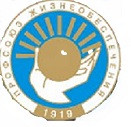 ТЕРРИТОРИАЛЬНАЯ ОРГАНИЗАЦИЯ ПРОФСОЮЗА РАБОТНИКОВ ЖИЗНЕОБЕСПЕЧЕНИЯ РЕСПУБЛИКИ АЛТАЙ649000, Россия, Республика Алтай,					г. Горно-Алтайск, ул. Комсомольская, 9Тел./факс (388 22) 2-31-60Информация о выполнении отраслевого тарифного соглашения в жилищно-коммунальном комплексе Республики Алтай в 2018 годуВ рамках системы социального партнерства в жилищно-коммунальном хозяйстве Республики Алтай создана Отраслевая трёхсторонняя комиссия по жилищно-коммунальному хозяйству Республики Алтай. Комиссией разработано и принято  Отраслевое тарифное трёхстороннее соглашение по жилищно-коммунальному хозяйству Республики Алтай на 2018-2020 годы (далее- Отраслевое соглашение).В состав Отраслевого соглашения в 2018 году вошло 30 предприятий из них 7 городских с количеством работающих около 600 человек.Сторонами данного соглашения являются:•	От членов профсоюза и других  работников жилищно-коммунального хозяйства – Алтайская Республиканская организация Общероссийского профсоюз работников жизнеобеспечения Республики Алтай;•	От работодателей – НО «Союз предприятий жилищно-коммунального хозяйства Республики Алтай»;•	От органов исполнительной власти – (Правительство Республики Алтай), в лице Министерства регионального развития Республики Алтай.Согласно пункту 5.3. Отраслевого соглашения, в 2018 году базовая минимальная месячная тарифная ставка рабочего первого разряда, полностью отработавшего норму рабочего времени и выполнившего свои трудовые обязанности, установлена  в разрезе организаций по видам деятельности, согласно Приложения №2 к настоящему  соглашению. В связи с тем, что при утверждении тарифов на коммунальные услуги индекс роста по статье «заработная плата» существенно ниже, чем требует Отраслевое тарифное соглашение по ЖКХ Российской Федерации,  предприятия ЖКХ Республики Алтай не применяют ставку Российской Федерации.  Тарифная ставка рабочего первого разряда с 01.07.2017г. была утверждена в размере 8090р., а МРОТ был 7800р.С 01.01.2018г. Федеральный закон №421- ФЗ «О внесении изменений в отдельные законодательные акты Российской Федерации в части повышения минимального размера оплаты труда до прожиточного минимума трудоспособного населения» устанавливает МРОТ в размере 9489 рублей, а с 01.05.2018г. МРОТ составит 11163 рубля.В Профсоюз работников жизнеобеспечения Республики Алтай поступают обращения от предприятий и работников по вопросу соблюдения порядка выплаты заработной платы в связи с увеличением минимального размера оплаты труда.  Приложение №2 к отраслевому тарифному Соглашению в ЖКХ РА на 2018-2020 гг.  на сегодняшний день противоречит действующему законодательству и  пункту 2.3. настоящего соглашения, который гарантирует равенство между минимальной месячной тарифной ставкой рабочих первого разряда и МРОТ.НЕКОММЕРЧЕСКАЯ ОРГАНИЗАЦИЯСОЮЗ ПРЕДПРИЯТИЙ ЖИЛИЩНО-КОММУНАЛЬНОГОХОЗЯЙСТВА РЕСПУБЛИКИ АЛТАЙ ИНФОРМАЦИЯ об исполнении Отраслевого тарифного соглашения по жилищно-коммунальному хозяйству на предприятиях города  Горно-Алтайскав 2018 годуВ Республике Алтай в сфере жилищно-коммунального хозяйства действует Отраслевое тарифное соглашение в ЖКХ РА на 2018 -2020 г.            В МО г. Горно-Алтайск имеются предприятия участвующие в Отраслевом тарифном соглашении ЖКХ — это АО «Водоканал», АО «Горно-Алтайское ЖКХ», МУП «Горэлектросети», МУП «Комбинат коммунальных предприятий», ООО «Солнечная энергия плюс».Учитывая, что с 1 января 2018 г. минимальный размер оплаты труда по Республике Алтай составил 13 284 руб. очень трудно нашим предприятиям приходиться соблюдать все нормативно-правовые акты, Трудовой кодекс РФ, когда действует долгосрочный период регулирования тарифов. Предприятия ЖКХ обязаны обеспечить выплату заработной платы работникам не ниже установленного федеральным законом минимального размера оплаты труда. В Республике Алтай у большинства ресурсоснабжающих организаций при тарифном регулировании                  на 2018 год расходы на оплату труда на 1 штатную единицу включены                 в размере менее планируемой величины минимального размера оплаты труда, так как рассчитаны в соответствии с Отраслевым тарифным соглашением по жилищно-коммунальному хозяйству Республики Алтай                       на 2018-2020 годы. Предприятия ЖКХ г. Горно-Алтайска применяли ставку 1 разряда              с 01.01.2018 г. 8 090 руб. с 01.07.2018 г. на предприятиях АО «Водоканал», АО «Горно-Алтайское ЖКХ», МУП «Горэлектросети» действует                           и применяется минимальная месячная тарифная ставка 1 разряда 8 389,33 руб. С 01.05.2018 г. МРОТ составляет 15 628 руб. Следует отметить, что действующая тарифная ставка 1 разряда не обеспечивает на предприятиях по категориям работникам с низкой квалификацией оплату труда                          в соответствии с МРОТ, предприятиям приходится изыскивать средства дополнительно для проведения компенсационных выплат.                                   На предприятиях ЖКХ приняты и действуют Коллективные договора.               По состоянию на декабрь 2018 г. на предприятиях ЖКХ фактическая оплата труда соответствует МРОТ. Хотелось бы отметить что при политике сдерживания роста тарифов в ЖКХ и долгосрочном регулировании тарифов (3-5 лет) затраты предприятий, связанные с доведением заработной платы до минимального размера оплаты труда, приводят к прямым убыткам.Председатель  НО «Союз предприятий ЖКХ Республики Алтай» 						  Молчанов Д.А.ППРИЛОЖЕНИЕ № 4 к протоколу заседания комиссии от 27 декабря 2018 года  № 4ИНОРМАЦИЯо создании первичных профсоюзных организаций на предприятиях и организациях МО «город Горно-Алтайск»Понятие «профессиональный союз».Профессиональный союз(сокращённо профсоюз) в соответствии                                               с Федеральным законом от 12 января 1996г. №10 ФЗ                                                  «О профессиональных союзах, их правах и  гарантиях деятельности» - это «добровольное общественное объединение граждан, связанных общими производственными, профессиональными интересами по роду их деятельности, создаваемое в целях представительства и защиты их социально-трудовых прав и интересов».Основные функции профсоюзовПредставительская– представление интересов работников перед работодателем, органами муниципальной, региональной                                и федеральной власти.Защитная – защита трудовых прав работников, их социально-экономических интересов.Контрольная – контроль исполнения: законодательства в сфере труда, социальной сфере; коллективного договора на предприятии и соглашений федерального, регионального и муниципального уровней; соблюдения норм труда и промышленной безопасности.Организаторская – организация работников для совместных действий по защите своих прав и интересов.Профсоюз сегодня является единственной общественной организацией, имеющей право по закону и способной на деле представлять интересы  и защищать права работников.Первым кто встаёт на защиту интересов простых граждан  - это профсоюз. И он нужен как сильная общественная организация, объединяющая в своём составе как можно большее количество людей.Плохо это или хорошо, но одна из самых постоянных вещей в жизни человека – это работа. На работе – даже если за неё много платят и созданы нормальные условия труда – человек сталкивается с проблемами. Он может попытаться решить их самостоятельно в одиночку. Может попытаться решить их коллективно, вступив в профсоюз.«Для кого нужен профсоюз?»В первую очередь, естественно, профсоюз нужен работнику, но как бы  это странно ни звучало, он также нужен и работодателю.- Социальное партнёрство, взаимодействие с трудовым коллективом через его представителя – профсоюзную организацию – Является показателем дальновидности руководителя и демократизма его управления.Сотрудничая с профсоюзной организацией, работодатель получает:Социального партнёра, образованного в соответствии с законом и несущего всю полноту ответственности;Помощника в решении социальных и личных вопросов работников;Партнёра в достижении наилучших производственных результатов, обеспечении трудовой и производственной дисциплины;Помощника в разрешении трудовых споров;Практическую помощь в решении вопросов по охране труда                  и соблюдении трудового законодательства;20% скидку на путёвки в здравницы профсоюза для членов профсоюза и их семей.Дальновидный руководитель заинтересован в работе профсоюза                   по контролю над безопасными условиями труда и охраной труда                         на производстве, в снижении производственного травматизма                             и, соответственно, в снижении затрат на ликвидацию последствий                         от аварий и несчастных случаев.Сегодня власть, бизнес и профсоюзы на федеральном                                       и республиканском уровнях, несмотря на то, что у каждой стороны есть свои базовые интересы, уже давно пришли к осознанию необходимости                          не просто партнёрства, а взаимовыгодного партнёрства, к стратегии взаимного усиления сторон, понимающих, что строить долгосрочные планы можно только в условиях общественной и политической стабильности.Все законодательные акты на Российском, региональном, территориальном уровне предварительно рассматриваются                                   на трёхсторонних комиссиях или заседаниях общественных советов                      и комитетах при Правительстве РФ,  Правительстве РА, в состав которых          в обязательном порядке входят профсоюзы. К профсоюзной стороне всегда прислушиваются.На 9 съезде ФНПР Владимир Владимирович Путин сказал - цитируюСегодня, в достаточно сложный период, который переживает наша страна, экономика, деятельность  трёхсторонних комиссий и первичных профсоюзных организаций особенно значима. Государство будет и дальше поддерживать профсоюзы в исполнении вашей главной миссии – защите трудовых прав граждан России. Государство, профсоюзы и работодатели должны действовать солидарно, только тогда обязательно выполним всё намеченное. Профсоюзам надо проявлять активность и вносить свои предложения в антикризисные планы, которые сейчас  формируются в регионах.Именно кропотливая совместная работа государства, бизнеса, профсоюзов нужна, для того чтобы одолеть сегодняшние непростые времена, реально изменить экономику, сохранить и создать новые рабочие места, обеспечить устойчивость предприятий и благополучие наших людей, а значит, предотвратить возникновение социальных и трудовых конфликтов.Глава Республики Алтай Председатель Правительства Республики Алтай А.В. Бердников подписал Распоряжение от 25 апреля 2018 года                  «О мерах по повышению эффективности социального партнёрства                           в республики Алтай».На данный момент профсоюза нет, в Администрации города Горно-Алтайска и в ряде организаций, руководители которых участвуют                             в заключение Территориального трёхстороннего соглашения по регулированию социально-трудовых отношений и входят в состав ГТК.И в заключении. Профсоюз – не собес и не «поле чудес», где посеял один рубль взноса, а собрал целый урожай. Это организация для совместного отстаивания  интересов и прав работников.Если  все работники дружны и активны – ваша первичная организация действенна и всем нужна. Не ждите манны небесной, сложив руки.Делайте хоть немного для других, тогда и другие будут помогать вам. Есть профсоюзная организация – вступай!   Нет – создай!На территории МО «Город Горно-Алтайск» профсоюзных организаций:Образование – 27 (3); Культура – 3; Почта – 1; Ростелеком -1; Ат и ДХ - 2; Госучреждения - 5; Здравоохранения - 15; Жизнеобеспечения – 11; Лесная отрасль -1.Заместитель Председателя ООРПА                              О.И. БородинаППРИЛОЖЕНИЕ № 5 к протоколу заседания комиссии от 27 декабря 2018 года  № 4ПЛАН РАБОТЫ                  территориальной трехсторонней комиссии по регулированиюсоциально-трудовых отношений на территории муниципального образования «Город Горно-Алтайск» на 2019 год№ п/пНаименование вопросов1.Об исполнении части первой статьи 1 Федерального закона              от 19 июня 2000 года № 82- ФЗ «О минимальном размере оплаты труда» Докладчики:Тюхтенев Станислав Степанович - координатор стороны                      от Администрации города Горно-Алтайска;Басаргина Елена Владимировна - координатор стороны                          от объединения работодателей, находящихся на территории муниципального образования «Город Горно-Алтайск». 2.О рассмотрении среднемесячной заработной платы работников              в разрезе видов экономической деятельности за 9 месяцев             2018 годаДокладчик: Лощеных Елена Алексеевна - Начальник отдела экономики и трудовых отношений Администрации города                  Горно-Алтайска.3.Об исполнении Отраслевого тарифного соглашения по жилищно-коммунальному хозяйству на предприятиях города                      Горно-Алтайска в 2018 годуДокладчики: Бородина Ольга Ивановна - координатор стороны                от Объединения организаций профсоюзов Республики Алтай;Молчанов Дмитрий Алексеевич – Председатель Некоммерческой организации «Союз предприятий жилищно-коммунального хозяйства Республики Алтай» (по согласованию).4.О создании первичных профсоюзных организаций                                на предприятиях и организациях МО «Город Горно-Алтайск» Докладчики:  Бородина Ольга Ивановна - координатор стороны              от Объединения организаций профсоюзов Республики Алтай;Басаргина Елена Владимировн - координатор стороны                           от объединения работодателей, находящихся на территории муниципального образования «Город Горно-Алтайск».5.Об утверждении плана работы комиссии на 2019 год Докладчик: Мягкова Юлия Сергеевна – Первый заместитель главы администрации города Горно-АлтайскаИнформация о среднемесячной заработной плате работников по муниципальному образованию «Город Горно-Алтайск»    за 9 месяцев  2018 года Информация о среднемесячной заработной плате работников по муниципальному образованию «Город Горно-Алтайск»    за 9 месяцев  2018 года Информация о среднемесячной заработной плате работников по муниципальному образованию «Город Горно-Алтайск»    за 9 месяцев  2018 года Информация о среднемесячной заработной плате работников по муниципальному образованию «Город Горно-Алтайск»    за 9 месяцев  2018 года Информация о среднемесячной заработной плате работников по муниципальному образованию «Город Горно-Алтайск»    за 9 месяцев  2018 года Информация о среднемесячной заработной плате работников по муниципальному образованию «Город Горно-Алтайск»    за 9 месяцев  2018 года Информация о среднемесячной заработной плате работников по муниципальному образованию «Город Горно-Алтайск»    за 9 месяцев  2018 года Информация о среднемесячной заработной плате работников по муниципальному образованию «Город Горно-Алтайск»    за 9 месяцев  2018 года Информация о среднемесячной заработной плате работников по муниципальному образованию «Город Горно-Алтайск»    за 9 месяцев  2018 года Информация о среднемесячной заработной плате работников по муниципальному образованию «Город Горно-Алтайск»    за 9 месяцев  2018 года Информация о среднемесячной заработной плате работников по муниципальному образованию «Город Горно-Алтайск»    за 9 месяцев  2018 года Информация о среднемесячной заработной плате работников по муниципальному образованию «Город Горно-Алтайск»    за 9 месяцев  2018 года (по чистым видам экономической деятельности) (по чистым видам экономической деятельности) (по чистым видам экономической деятельности) (по чистым видам экономической деятельности) (по чистым видам экономической деятельности) (по чистым видам экономической деятельности) (по чистым видам экономической деятельности) (по чистым видам экономической деятельности) (по чистым видам экономической деятельности) (по чистым видам экономической деятельности) (по чистым видам экономической деятельности) (по чистым видам экономической деятельности) рублейрублейКод ОКВЭДОтчетный месяц Предыдущий месяц Соответствующий месяц прошлого года Период с начала отчетного годаСоответствующий период с начала прошлого годаТемпы ростаТемпы ростаТемпы ростаТемпы ростаТемпы ростаКод ОКВЭДОтчетный месяц Предыдущий месяц Соответствующий месяц прошлого года Период с начала отчетного годаСоответствующий период с начала прошлого годаотчетного месяца в % котчетного месяца в % кпериода с начала отчетного года в % к соответствующему периоду с начала прошлого годапериода с начала отчетного года в % к соответствующему периоду с начала прошлого годапериода с начала отчетного года в % к соответствующему периоду с начала прошлого годаКод ОКВЭДОтчетный месяц Предыдущий месяц Соответствующий месяц прошлого года Период с начала отчетного годаСоответствующий период с начала прошлого годапредыдущему месяцусоответствующему  месяцу прошлого годапериода с начала отчетного года в % к соответствующему периоду с начала прошлого годапериода с начала отчетного года в % к соответствующему периоду с начала прошлого годапериода с начала отчетного года в % к соответствующему периоду с начала прошлого годаАБ1234567888Горно-АлтайскВсего по обследуемым видам экономической деятельности101.АГ37995,535635,734247,437152,732885,5106,6110,9113,0113,0113,0СЕЛЬСКОЕ, ЛЕСНОЕ ХОЗЯЙСТВО, ОХОТА, РЫБОЛОВСТВО И РЫБОВОДСТВОA23262,324868,619370,922093,320097,793,5120,1109,9109,9109,9ДОБЫЧА ПОЛЕЗНЫХ ИСКОПАЕМЫХB…………………………ОБРАБАТЫВАЮЩИЕ ПРОИЗВОДСТВАC48428,749584,444118,748330,041237,597,7109,8117,2117,2117,2ОБЕСПЕЧЕНИЕ ЭЛЕКТРИЧЕСКОЙ ЭНЕРГИЕЙ, ГАЗОМ И ПАРОМ; КОНДИЦИОНИРОВАНИЕ ВОЗДУХАD38293,343608,636504,042536,538875,387,8104,9109,4109,4109,4ВОДОСНАБЖЕНИЕ; ВОДООТВЕДЕНИЕ, ОРГАНИЗАЦИЯ СБОРА И УТИЛИЗАЦИИ ОТХОДОВ, ДЕЯТЕЛЬНОСТЬ ПО ЛИКВИДАЦИИ ЗАГРЯЗНЕНИЙE…………………………СТРОИТЕЛЬСТВОF23560,724939,518653,822855,216769,894,5126,3136,3136,3136,3ТОРГОВЛЯ ОПТОВАЯ И РОЗНИЧНАЯ; РЕМОНТ АВТОТРАНСПОРТНЫХ СРЕДСТВ И МОТОЦИКЛОВG29268,133901,926993,329984,025699,586,3108,4116,7116,7116,7ТРАНСПОРТИРОВКА И ХРАНЕНИЕH26573,828485,428531,526729,126269,493,393,1101,7101,7101,7ДЕЯТЕЛЬНОСТЬ ГОСТИНИЦ И ПРЕДПРИЯТИЙ ОБЩЕСТВЕННОГО ПИТАНИЯI24664,319343,618689,923518,719508,6127,5132,0120,6120,6120,6ДЕЯТЕЛЬНОСТЬ В ОБЛАСТИ ИНФОРМАЦИИ И СВЯЗИJ34479,536729,433203,236061,833083,693,9103,8109,0109,0109,0ДЕЯТЕЛЬНОСТЬ ФИНАНСОВАЯ И СТРАХОВАЯK55499,658769,356028,660582,063575,294,499,195,395,395,3ДЕЯТЕЛЬНОСТЬ ПО ОПЕРАЦИЯМ С НЕДВИЖИМЫМ ИМУЩЕСТВОМL24858,628031,124498,324689,824141,288,7101,5102,3102,3102,3ДЕЯТЕЛЬНОСТЬ ПРОФЕССИОНАЛЬНАЯ, НАУЧНАЯ И ТЕХНИЧЕСКАЯM22978,827489,822681,425546,923237,383,6101,3109,9109,9109,9ДЕЯТЕЛЬНОСТЬ АДМИНИСТРАТИВНАЯ И СОПУТСТВУЮЩИЕ ДОПОЛНИТЕЛЬНЫЕ УСЛУГИN18115,119465,316342,320096,017546,893,1110,8114,5114,5114,5ГОСУДАРСТВЕННОЕ УПРАВЛЕНИЕ И ОБЕСПЕЧЕНИЕ ВОЕННОЙ БЕЗОПАСНОСТИ; СОЦИАЛЬНОЕ ОБЕСПЕЧЕНИЕO51000,947958,050090,848411,345192,3106,3101,8107,1107,1107,1ОБРАЗОВАНИЕP30870,418201,622612,127750,722328,7169,6136,5124,3124,3124,3ДЕЯТЕЛЬНОСТЬ В ОБЛАСТИ ЗДРАВООХРАНЕНИЯ И СОЦИАЛЬНЫХ УСЛУГQ33021,033802,425011,832460,227322,397,7132,0118,8118,8118,8ДЕЯТЕЛЬНОСТЬ В ОБЛАСТИ КУЛЬТУРЫ, СПОРТА, ОРГАНИЗАЦИИ ДОСУГА И РАЗВЛЕЧЕНИЙR27167,323783,153820,827800,221937,7114,250,5126,7126,7126,7ПРЕДОСТАВЛЕНИЕ ПРОЧИХ ВИДОВ УСЛУГS23385,225653,223023,423673,721853,291,2101,6108,3108,3108,3649000, Россия, Республика Алтай, г. Горно-Алтайск пр. Коммунистический 178 оф 1ИНН 0411114621 КПП 041101001 ОГРН 1030400766428 Тел. 89136954114 e-mail: ukd_pl@mail.ru №п/пНаименование мероприятийСрок исполненияОтветственный исполнитель1.О выполнении показателей «дорожных карт» по реализации Указа Президента РФ от 07.05.2012г. № 597 «О мероприятиях                          по реализации социальной политики» в части повышения оплаты труда работникам бюджетной сферы           по итогам 2018 года и о рассмотрении среднемесячной заработной платы работников в разрезе видов экономической деятельности             за 2018 годI полугодиеМуниципальное учреждение «Управление образования администрации муниципального образования города Горно-Алтайска»,  Муниципальное учреждение «Управление культуры, спорта           и молодежной политики администрации города Горно-Алтайска», Отдел экономики    и трудовых отношений Администрации города  Горно-Алтайска2.О результатах проведения специальной оценки условий труда             в организациях муниципального образования «Город Горно-Алтайск» за 2018 годI полугодиеБюджетное учреждение Республики Алтай «Управление социальной поддержки населения                        г. Горно-Алтайска»                    (по согласованию)3.О предоставлении государственных услуг в сфере содействия занятости населения города Горно-Алтайска             (в т.ч. для лиц предпенсионного возраста)I полугодиеКазенное учреждение Республики Алтай «Центр занятости населения города Горно-Алтайска» (по согласованию);Координатор стороны от объединения работодателей 4.О заключении коллективных договоров и уведомительной  регистрации их в отделе экономики             и трудовых отношений Администрации города Горно-Алтайска I полугодиеКоординаторы сторон 5.Отчет сторон о выполнении территориального соглашения между Администрацией города Горно-Алтайска, Объединением организаций профсоюзов Республики Алтай и объединением работодателей, находящихся                      на территории муниципального образования «Город Горно-Алтайск» на 2017 -2019 годыI полугодие Координаторы сторон 6.О программах по поддержке молодых семей и их реализации в МО «Город Горно-Алтайск»I полугодиеКоординатор стороны                          от Администрации города Горно-Алтайска»7.О выполнении социальных гарантий руководителями предприятий и организаций МО «Город Горно-Алтайск» в части своевременного перечисления страховых взносов                  в Пенсионный фонд РФ.II полугодиеГосударственное учреждение – Управление Пенсионного фонда Российской Федерации                в г. Горно-Алтайске Республики Алтай (по согласованию),Руководители предприятий                                             и организаций  (выборочно)8.Об обеспечении временной занятости детей и молодежи в летний период II полугодиеМуниципальное учреждение «Управление культуры, спорта           и молодежной политики администрации города Горно-Алтайска»9О качестве пассажирских перевозок на территории муниципального образования «Город Горно-Алтайск»II полугодиеМуниципальное учреждение «Управление жилищно-коммунального и дорожного хозяйства Администрации города Горно-Алтайска»10.О создании первичных  профсоюзных организаций на предприятиях и организациях МО «Город Горно-Алтайск»II полугодиеОбъединение организаций профсоюзов Республики Алтай11.О внедрении  профессиональных стандартов на предприятиях и организациях МО «Город Горно-Алтайск»II полугодиеКоординатор стороны от объединения работодателей, Координатор стороны от Администрации города Горно-Алтайска12.О деятельности отраслевых профсоюзов в МО «Город Горно-Алтайск»II полугодиеОбъединение организаций профсоюзов Республики Алтай13.Об утверждении плана работы комиссии на 2020 годII  полугодиеКоординатор комиссии